Муниципальное бюджетное дошкольное образовательное учреждениеПолевского городского округа«Детский сад № 49 общеразвивающего вида»Наблюдение на прогулке«Белая берёза…»(подготовительная группа)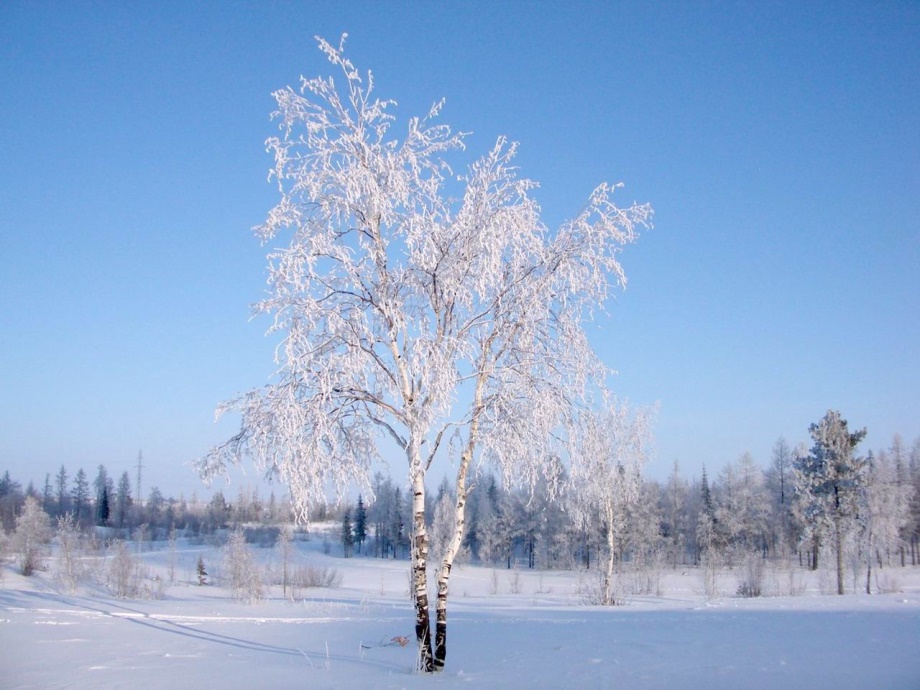 Воспитатель:Крутикова И.В.Декабрь, 2016Цель: Продолжать знакомство с березой, формировать целостную картину мира природы;Задачи: -Уточнять и расширять представления о жизни деревьев (березы) зимой;- Учить отличать березу от других деревьев по внешнему виду: особенностям коры, листьев, строению и др, использованию человеком, другими живыми существами;- развивать познавательно-исследовательский интерес к зимним изменениям в жизни деревьев;- закреплять умение передавать свое отношение к березе в художественных текстах, в народных играх;- воспитывать правильное поведение в природе.	Предварительная работа:Наблюдение за берёзой в разное время года, рассматривание картин И. Левитана «Берёзовая роща», «Золотая осень»; И. Грабаря «Февральская глазурь», А. Саврасова «Грачи прилетели»;  отгадывание загадок о деревьях, рассматривание иллюстраций, картин;  чтение стихов и рассказов о берёзе, заучивание отрывка  из стихотворения С. Есенина «Берёза»; дидактические игры «От какого дерева лист», «Узнай дерево по коре»; подвижная игра «1, 2, 3 к дереву беги», хороводная игра «Во поле берёзонька стояла…»Ход наблюдения:Загадки:                  •Разбежались по опушке                         Стоит девица, ой, нарядная:В белых платьицах подружки.                Вся-то стройная, вся-то ладная.(Березы)                                                                                     (Берёза)Воспитатель предлагает детям рассказать стихотворение о берёзе.Чтение детьми стихотворения С. Есенина «Берёза»:Белая береза Под моим окном
Принакрылась снегом, Точно серебром.
На пушистых ветках Снежною каймой
Распустились кисти Белой бахромой.
И стоит береза В сонной тишине,
И горят снежинки В золотом огне.
А заря, лениво Обходя кругом,
Обсыпает ветки Новым серебром.Беседа о настроении в стихотворении по вопросам воспитателя: - Какое стихотворение по характеру? (Мелодичное, спокойное, нежное, серебристое, немного грустное, красивое)Воспитатель: Береза – это испокон веков символ России. Именно в этом стихотворении, поэт наставляет  к тому, чтобы почитать природу и ценить, любить Родину всем своим сердцем. Каждый из нас видел зиму, березу зимой, но мы не задумывались о том, насколько это красиво.  Давайте ещё полюбуемся на наши берёзки.Обратить внимание детей на стволы березы. Дети определяют, где самый широкий ствол.(Внизу у самой земли, самый узкий на верху, самая вершина.) рассматривают кору и берут один слой бересты. Под лупой рассматривают дырочки, трещинки в коре, есть ли уснувшие насекомые. Дети называют части дерева.Опыт. Дети обнимают дерево, пытаются вытащить его из земли. Втыкают палочку и тоже вытаскивают ее. Делают вывод о том, что держит дерево в земле и почему дерево не падает и стоит вертикально.Продолжать наблюдение за березой. Вместе с детьми определить высоту дерева (она почти как детский сад). Рядом с березой находятся ее соседи – деревья и кустарники. Воспитатель помогает детям в рассказе, уточняет детали.Подвижная игра «Под березками» - развитие ловкости, двигательной активности.Далее воспитатель предлагает детям послушать о пользе березы и для человека, и для насекомых и животных, птиц. Береза лечит (деготь, лекарства, сок), листьями березы моют волосы, из нее делают мыло. Деревом березы топят печи в деревнях нее делают мебель и различные поделки. А еще 70 лет назад люди ходили в обуви из березы. Их тонкие березовые ветви используют для парной лечебной бани – веники. Листья не облетают с таких веничков и способствуют хорошему массажу. А в старину была поговорка: «Береза ума дает». А ещё берёза лечит, если плохо себя чувствуешь или стало грустно, надо обнять берёзку. Приметы: снег прилипает к деревьям – тепло будет; если зимой шумят деревья, ожидай оттепели.(Обследовать стволы деревьев, послушать, шумят ли деревья, сделать выводы.)Дидактическая игра «Путешествие».Цель: найти дорогу по названиям знакомых растений и других природных объектов.Воспитатель выбирает одного-двух ведущих, которые по заметным ориентирам (деревья, кустарники, клумбы с определенными растениями), определяют дорогу, по которой должны пройти все дети к спрятанной игрушке.